Задача 11. Рассчитать токи в заданной схеме комплекснымметодом. Сделать проверку полученных токов по 1-му закону Кирхгофа.2. Составить баланс мощностей и определить cosϕ.3. Какой реактивный элемент, и какой величины надо включитьна входе схемы, чтобы наступил резонанс токов.4. Определить токи в момент резонанса и построить векторнуюдиаграмму.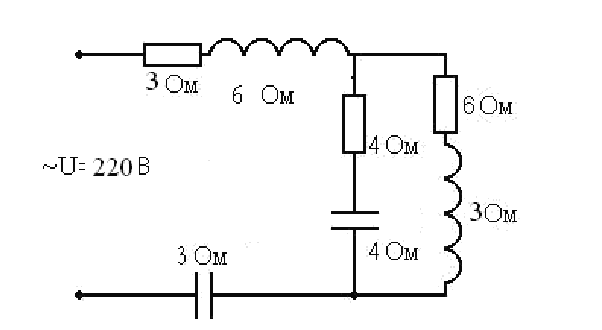 Задача 21. Рассчитать токи в заданной схеме комплекснымметодом. Сделать проверку полученных токов по 1-му закону Кирхгофа.2. Составить баланс мощностей и определить cosϕ.3. Какой реактивный элемент, и какой величины надо включитьна входе схемы, чтобы наступил резонанс токов.4. Определить токи в момент резонанса и построить векторную диаграмму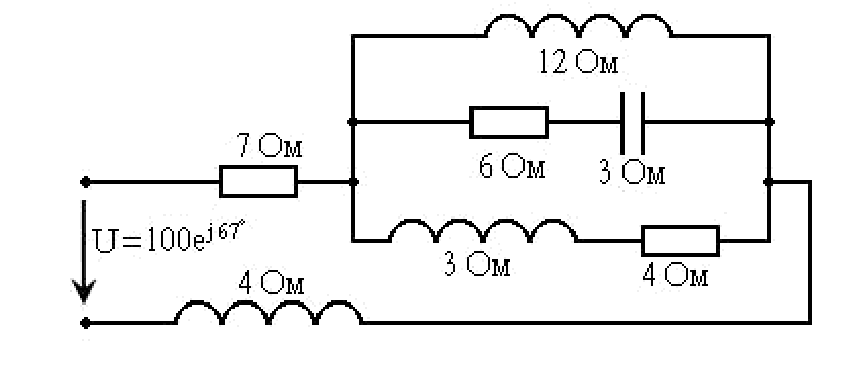 